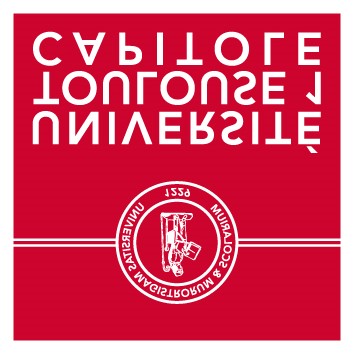 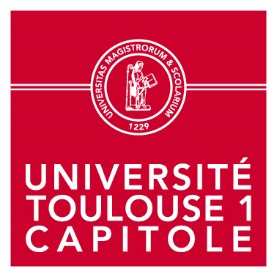 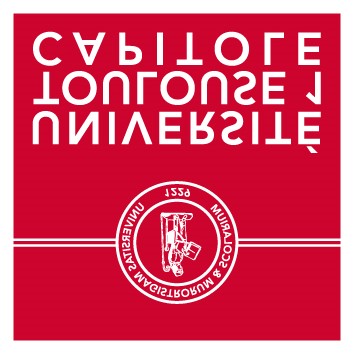 L’Université Toulouse 1 Capitole recrute un(e) Ingénieur(e) immobilier en programmation, études et suivi d’opération pour son pôle Maitrise d’ouvrage à la Direction du Patrimoine  PRÉSENTATION DE L’UNIVERSITÉIssue d’une longue tradition universitaire, L’Université Toulouse 1 Capitole est implantée au cœur de la ville de Toulouse. L’Université compte 3 UFR, l’Ecole d’Economie de Toulouse, l’Ecole de Management de Toulouse, ainsi qu’un IUT délocalisé à Rodez. Elle accueille plus de 20 000 étudiants dans les domaines du droit, de l’économie, de la gestion, et emploie plus de 1 200 personnes.  PRÉSENTATION DU SERVICEL’université bénéficie de la dévolution du Patrimoine Immobilier et est propriétaire de son parc immobilier (100 000 m²). L’activité se déroulera au sein du pôle Maitrise d’Ouvrage de la Direction du patrimoine.Cette direction est en charge de la rédaction des schémas directeurs immobiliers, de la programmation et de la réalisation de projets immobiliers, de l’aménagement du campus, de la gestion, de la maintenance et de l’exploitation du patrimoine immobilier.Le pôle « maitrise d’ouvrage » conduit, depuis l’élaboration des études préalables jusqu’à la réception des travaux et l’installation des utilisateurs les opérations immobilières de l’établissement relatives aux projets de réhabilitation, restructuration et nouvelles constructions.  MISSIONSAssurer, sous la responsabilité du responsable de pôle, la conduite de projets permettant la mise en œuvre de la politique immobilière de l'Université ; assurer le planning et le suivi technique, administratif et financier des opérations.     ACTIVITÉS PRINCIPALES •	Recueillir et analyser les besoins exprimés par la gouvernance, les services et les utilisateurs de l'établissement et piloter la rédaction du programme concernant le projet immobilier à réaliser,•	Piloter les diagnostics et les études préalables,•	Conseiller et préconiser des solutions techniques afin d’optimiser l’exploitation, la maintenance et la performance énergétique,•	Organiser le processus de désignation du maître d’œuvre et des autres prestataires intellectuels, puis assurer le pilotage des contrats,•	Assurer le suivi des études de conception (adéquation par rapport au programme) et organiser les phases de concertation,•	Participer à la rédaction des dossiers de consultation des entreprises et à la dévolution des marchés de travaux,•	Assurer les suivis technique, administratif, et financier des opérations,•	Suivre et contrôler la bonne exécution des travaux, •	Etre garant du respect du planning et du budget de l'opération,•	Représenter le maître d'ouvrage dans les opérations de réception, •	Assurer la liaison et la gestion des désordres garantis (parfait achèvement, biennale, décennale) entre le gestionnaire de site et les constructeurs (maitrise d’œuvre et entreprises), •	Assurer en mode projet l’animation des réunions associant les composantes, les services et utilisateurs concernés par le projet.•	Assurer la communication du projet auprès de la communauté universitaire : évolution, impacts et nuisances générés… •	Assurer la liaison et la coordination entre le chantier et les différents prestataires externes intervenant pour la mise en service du bâtiment (fournisseurs, gardiennage, déménageurs, entreprises diverses),  COMPÉTENCES REQUISESConnaissances :Formation technique supérieure dans les domaines du bâtiment et/ou de la construction. Une spécialité en maitrise d’ouvrage serait un plus.Connaissances solides en technique du bâtiment tous corps d’état, et en particulier dans les domaines de l’électricité et le CVCConnaissances approfondies dans le montage et pilotage des opérations de construction appréciéConnaissances approfondies de la méthodologie de conduite de projet Connaissances de la réglementation en matière de marchés publics et régissant la maitrise d’ouvrage publique et ses rapports avec la maitrise d’œuvre privé (MOP).Connaissances générales de la réglementation sécurité incendieConnaissances générales du fonctionnement d’une université ou à défaut d’un établissement public.Compétences opérationnelles et capacités :  Savoir planifier, coordonnerSavoir argumenter et convaincre Savoir rendre compte et partager l’information Savoir établir une étude de faisabilité : budget, planning prévisionnel d’une opération, contraintes techniques éventuelles,Savoir conduire un projet, élaborer un calendrier et maitriser des délaisSavoir élaborer et assurer le suivi budgétaire d’une opérationPrésenter une culture de veille technique et réglementaire Capacité à conduire et animer une réunion, un groupe de travail Savoir prioriser ses activités Savoir travailler en équipe et en mode projetAisance rédactionnelle (dossiers, rapports…) et verbaleEnvironnement bureautique et logiciels spécifiques : Pack office, logiciels de planification.  Compétences comportementales : Avoir l’esprit d’équipe et être à l’écouteAptitude au dialogue et à la communicationRigueur, sens de l’analyse, esprit de synthèseAutonomie et sens de l’initiativeSens des responsabilités et de l’organisationCapacité d’adaptation et d’anticipation Capacité de convictionAptitude à la négociationDiplôme requis :Bac+3 à Bac+5 ingénierie du bâtiment, expérience similaire souhaité  POINTS FORTS	CONDITIONS D’EXERCICE FAVORABLES  POSTULERLa candidature (lettre de motivation et curriculum vitae) sera envoyée par courriel avant le   à la Direction des Ressources Humaines, à l’adresse : ut1recrute@ut-capitole.fr en indiquant le titre du poste dans l’objet.Poste de  Ouvert Le contrat est à durée déterminée, de droit public, à temps complet, jusqu’au 31 août   2023, renouvelable sous conditions. Rémunération : Selon expérience                Date de prise de fonctions : Septembre 2022-	Contribution à des projets structurants et motivants. -	Travail au sein d'une équipe engagée et solidaire au bénéfice des usagers.-	Formation des personnels-	Restauration collective -	Prise en charge partielle des frais de transports -	41 jours de congés + 15 jours de RTT pour année complète à temps plein-	Compte Epargne Temps -  Télétravail possible -	Cadre de travail en centre-ville avec parking -	Transports en commun à proximité -	Activités sportives variées